George Gordon ByronGeorge Gordon Byron (Xhorxh Gordon Bajron) shkrimtar anglez i romantizmit dhe dashamires i shqiptareve.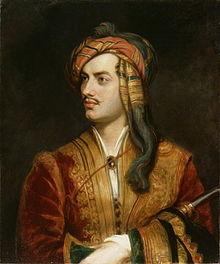 Lord Byron me kostume shqiptare. Pikturë nga Thomas Phillips.JETA Lindi në Londër më 22 janar 1788 në një familje aristokrate të varfëruar. Kur ishte dhjetë vjeç, me vdekjen e xhaxhait të tetë, Bajroni trashëgoi titullin Lord dhe pallatin e çifligun Newstead Abbey. Në moshën madhore zuri vendin që i takonte në Shtëpinë e lordëve. Më 1801 Bajronin e dërguan në Harrow, në shkolle, ku studioj gjuhët greke e latine, historinë dhe letërsinë angleze. Këtu ju spikaten ato cilësi të karakterit që i ruajti gjithë jetën : serioziteti dhe zotësia të mendohej thellë mbi ngjarjet e jetës ; dhe bashkë me këto : gëzimi, vrulli shpirtëror e temperamenti i zjarrtë. Më 1805 Bajroni hyri në Universitetin Kembrixh (Cambridge). Kur ish akoma student botoi vjershat e para lirike të tijat "Orët e Ngeses". Revista zyrtare e shkrimtarëve "Edinburg Reviu", i bëri një kritikë pa mëshire. Poeti i ri iu përgjigj me satirën "Këngëtarë anglezë e skocezë", në të cilën sulmoi ashpër letërsinë angleze të asaj kohe dhe gati gjithë poetët e njohur, sidomos ata të "shkollës së liqenit". "Shtegtimi i Çajlld Harolldit" është puna letrare më e madhja e Bajronit. Vetë autori thotë në dedikimin e këngës së katërt se është "më e gjata, më e menduara dhe më e kuptuara nga hartimet e mia".Populli i Shqipërisë së Jugut e mbajti për një kohë të gjatë në kujtesën e tij vizitën e poetit anglez në sarajet e Tepelenës 150 vjet më parë dhe pleqtë tanë, shpesh herë mbrëmjeve, kur mblidheshin për bisedë te sofati i portës, i përmendnin fjalët që i tha Ali Pasha djaloshit fisnik anglez : E kuptoj që jeni vërtet nga derë e madhe, prej veshëve tuaj të vegjël, prej duarve të vogla të bardha dhe prej flokëve kaçurrela.Më 1809, në korrik, njëzetenjëvjeçari u nis për udhëtimin e tij të parë nga skela e Falmouthit. Mori pas një shpurë shërbëtorësh, i shoqëruar prej shokut të tij të shkollës Cam Hobhouse. Së pari zbriti në Lisbonë. Portugalia qe aleate e Anglisë në Luftën Gadishullore. Napoleoni e kishte zaptuar Evropën, por Anglia zotëronte detin. Udhëtimet ishin të rrezikshme, prandaj Bajroni vizitoi vetëm ata vise që nuk rrezikonin nga armiku. Prej Lisbonës udhëtoi me kalë 640 kilometra dhe arriti në Kadiz. Nga ky port spanjoll një luftanije angleze e solli nëpër Mesdhe prej Gjibraltarit në Maltë dhe që aty në Prevezë, në Shqipëri. Nga Preveza, Bajroni dhe Cam Hobbouse erdhën në Janinë. Vizitorët e shquar nuk e gjetën Ali Pashën në kryeqytet, prandaj më 11 tetor e vazhduan udhëtimin 160 kilometra të tjera në veri. Më 17 u nisën në Libohovë dhe arritën në Qestorat e në Erind. Prej Erindit u nisën më 19 të tetorit në orën 3,30 pas dreke dhe në orën 5 arrin në Tepelenë. Pas tri ditëve si mysafirë të Ali Pashës, u kthyen po asaj udhe. Nga Janina u nisën për në Prevezë dhe së andejmi kaluan për në Greqi nën mbrojtjen e 35 shqiptarëve.Duke u larguar nga Shqipëria, Bajroni përshkoi Akarnaninë, kapërceu pyjet aeoliane të lumit Ahelos dhe më 21 nëntor 1908 arriti në Mesolongji, ku 16 vjet më vonë do të jepte jetën për Greqinë. Atje ktheu për në shtëpi të tyre gjithë shqiptarët që e përcollën, vetëm një jo, Dervishin, që mbeti me të përsa kohë që poeti qëndroi në Lindje. Bajroni u kthye në Londër në korrik 1811. Gjatë udhëtimit shkroi një ditar në vargje të cilin e pagëzoi me titullin : Shtegtimi Çajld Haroldit. S'kish në mend ta botonte, po shokët e tij të entuziazmuar ia rrëmbyen nga duart dhe e dërguan në shtyp. Kënga e parë dhe e dyta u pritën me lavdërime të madha. Bajroni u zgjua atë mëngjes dhe pa se qe bërë i famshëm. Cajld Haroldi e bëri edhe Shqipërinë të njohur në gjithë botën e qytetëruar. Nga të dy këngët na intereson e dyta. Në të parën Bajroni përshkruan udhëtimin përmes Portugalisë e Spanjës. E dyta merret kryekëput me Greqinë dhe Shqipërinë. Dorëshkrimi ka këtë shënim të autorit :Bajron në Janinë, ShqipëriFilluar në 31 tetor 1809Mbaruar në Izmir, më 28 mars 1810.Në përkthimin e bere ne shqip për fat te keq perkthyesi nuk e ka rujatur rimën.Me marshin luftarak të ushtarëve të Ali Pashës : Tamburxhi ! Tamburxhi !, të cilin Bajroni e hartoi në bazë të dy-tri këngëve të tjera luftarake shqipe, (tekstet e të cilave fatkeqësish nuk ekzistojnë), poeti i përshëndet Shqipërinë dhe nis t'i këndojë Greqisë, me të cilën edhe e ka filluar këngën e dytë.Gjatë vizitës së tij në Shqipërinë jugore e, më saktësisht, në Janinë në vitin 1808, lord Bajroni mori si kujtim nga ato vise një kostum tradicional shqiptar. Do të ishte pikërisht bukuria dhe e veçanta e këtij kostumi, që në verën e vitit 1813 do ta shtynin piktorin Tomas Filips që të realizonte portretin e famshëm të lord Bajronit veshur me kostumin shqiptar. Portreti titullohet Portrait of a Nobleman in the dress of an Albanian (portret i një fisniku me veshje shqiptare) dhe paraqet Bajronin me një veshje ku ndërthuren e purpurta dhe e arta e jelekut me vizat gri e blu të një një turbani që i përngjan më shumë një shalli ; e bardha e këmishës dhe e fustanellës me të zezën e kadifenjtë të një xhakete. Ai mban në duar një jatagan i cili ka një këllëf të purpurt e të argjendtë. Portreti u vendos asokohe në Royal Academy dhe tani është i vendosur në ambasadën britanike në Athinë. Megjithatë, ky nuk ishte i vetmi portret që piktori i bëri Bajronit. Në 1835 dhe në 1840 Filips pikturoi dy variante të tjera të këtij portreti. I pari iu dhurua më 1862, nga i biri i piktorit, Galerisë Kombëtare të Portreteve (National Portrait Gallery) në Londër, ku vazhdon të jetë i ekspozuar aktualisht. Ndërsa varianti i dytë, që u komisionua nga Xhon Murrej, botuesi i Bajronit, ndodhet i ekspozuar me publikimet e firmës në Albermarle Street, Londër.Pasi vizitoi Portugalin e Spanjën Perëndimore, lundroi prej Gjibraltarit për ne Malte. Ku vendosi të shkoje të vizitoje Shqipërinë, i shoqëruar nga Kam Hobhauz. Gjate udhëtimit shkrtoi një ditar ne vargje, te cilën e pagëzoi me titullin "Shtegtimi i Çajd Harolld". Ndërkaq, sukses te madh letrar patën poemat e tjera te Bajronit "Gjauri", "Nusja e Abidonit", "Korsari", "Lara", "Rrethimi i Korinthit" dhe "Parisina". Bajroni krijoi një gjini të veçante të poemës romantike, me figura karakteristike të heroit romantik, nga ngjarjet dramatike te se kaluarës, prej jetës se viseve ekzotike të Lindjes. Ideja e luftës kunder reaksionit, politike e letrare, ideja për liri politike përshkojnë një varg të vjershave lirike në periudhën e parë të krijimtarisë se Bajronit. Te tille janë : "Mallkimi i Minerves", "Vajza qe qan", Vizitës së Princit-regjent në varrin e mbretit", etj.Ne 1809, kur arriti në Janinë, Ali Pasha e ftoi në Tepelenë në qytetin ku ka lindur në pallatin e preferuar, vetëm një ditë larg Beratit. Po megjithëse ishte pajisur me të gjitha lehtësirat e duhura dhe të përcjellë nga një prej sekretarëve të vezirit, mezi e mbaroi udhëtimin e tij (për shkak të shirave) brenda nëntë ditëve, një udhëtim që në të kthyer e bëri në më pak se katër ditë. Ruges kaloi afër dy qyteteve, Gjirokastrës dhe Libohovës, të cilat me sa dukej, nuk qenë shumë më të vegjël nga Janina. Bajron shkroi se Shqiptarët i kishin lene pershtypje në sy përmes shëmbëllimit që kanë me malësorët e Skocise në veshje, në fytyrë dhe në mënyrën e jetesës. Dhe vetë malet e tyre më duken si të Kaledonisë, veçse me klimë të butë.Në botimin më të ri të veprave të Bajronit, në edicionion Oksford, është shënuar edhe një këngë tjetër shqipe e gjetur rishtazi në shkrimet e Bajronit.Ai i kishte mësuar përmendësh nja dy këngë shqipe dhe për zbavitje ia këndonte shokut të tij, poetit Shelley, kur banonin afër njëri-tjetrit pranë liqenit Lema. Gjatë këtij udhëtimi në Shqipëri, shoku i Bajronit, Cam Habhause, mbajti edhe ai një ditar në prozë, të kësaj vizite:’’Travels in Albania in 1809-1810’’(Udhëtime në Shqipëri më 1809-1810), të cilën vepër autori e ribotoi përsëri të ripunuar më 1855 nën emrin Lord Brajton. Në këtë libër mund të njihet çdo hap e çap udhën që bënë në Shqipëri të Jugut, të përshkruar në prozë. Lodr Bajroni u nda nga jeta me 19 prill 1824.Vizita në Shqipëri i la mbresa të thella Bajronit. Te shqiptarët ai pa një shpirt të veçantë, i cili ndezi imagjinatën e tij poetike për tema ekzotike. Në shënimet e mbajtura, kur ishte në Shqipëri, për poemën Shtegtimi i Çajld Haroldit, ai shkruante për shqiptarët: Më tërheqin shumë me atë ngjashmërinë e tyre me Hajlanderët e Skocisë, në veshje, në pamje dhe në mënyrën e jetesës. Si kujtim ai mori një kostum tradicional shqiptar, me të cilin piktori Tomas Filips i ka bërë një portret. Ky kostum ka një histori më të gjatë. Ai aktualisht është i ekspozuar në Bowood Estates, Angli. Në përshkrimin e udhëtimeve të tij Bajroni thotë: Në udhëtimet e mia kam mësuar të mendoj si filozof, dhe po të mos bëja ashtu, ankimi sdo të kish dobi.Por çfarë ndodhi me kostumin shqiptar që kishte lord Bajroni? Bajroni ka pasur një korrespondencë me Margaret Mercer Elfiston, të bijën e lord Keitit, dhe më 1814, ai i dhuroi asaj kostumin shqiptar duke i sugjeruar që ta përdorte si veshje balloje, pasi kjo veshje ishte e veçantë. Më pas kostumi kaloi nën zotërimin e familjes Lansdoun dhe u rizbulua në vitin 1962. Një nxënëse që studionte Bajronin, e quajtur Doris Lenglej Mor, shkon në familjen Landsdoun e, më saktësisht, në Bowood House, në Ëiltshire për të marrë materiale në lidhje me këtë familje dhe e njeh këtë kostum. Në një artikull të publikuar në Costume Society Journal në 1971, Mor përshkruan emocionin që pati ndjerë kur kishte mbajtur në duar atë kostum. Pasi u shfaq në Muzeun e Kostumeve, në Bath, kostumi shqiptar ishte kthyer në Bowood për tu ekspozuar. Pikërisht dy jelekë të marrë nga ky kostum tashmë janë të varur në murin e dhomës në të cilën qëndronte dikur Mercer Elfinstoni. Kjo gjë tregon një lidhje të dukshme mes Bajronit dhe Shqipërisë.Cajld Harold eshte nje poeme liriko-epike e Bajronit,veper tipike romantike krijuar nga ditari I Bajronit.Perbehet nga kater kenge te gjata, me mbi 500 strofa .Ka trajten e nje rrefimi te lire, me strofa spenseriane 9 vargeshe me varg pesekembesh jambik. Kjo lloj strofe te le mjaft hapesire per pershkrime dhe I shkon pershtat asaj c’ka Bajroni deshiron te na percelle mes rreshtave.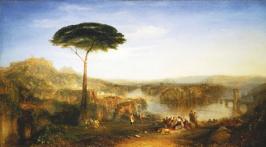 Midis tyre ka dhe intermezzo me strofa 4 vargeshe.Haroldi eshte cilesuar hero bajronian tipik romantik.Ai eshte me nje superioritet moral, intelektual, me zhgenjime nga realiteti, I jetes politike, shoqerore por dhe personale.Ka nje shperfillje per opinionin publik, me ndjenja liri dashese e demokratike.Ai mahnitet pas vendeve ekzotike dhe deshiron te shkeputet nga realiteti I endit ku jeton.Megjithate ai eshte nje hero aktiv, e jo personazh pasiv sic jane cilesuar me se shumti personazhet romantike. Ai I kushtohet nje ideali te larte e fisnik, nje misioni historik. Gjithashtu propagandon per lirine, ben thirrje per humanizem dhe paqe.Poeti ketu shpreh aspiratat dhe idealet e tij.Temat qe trajton ai jane :Liria, forca e natyres, marrezia e  dashurise, vleresimi I cultures antike,realizmi ne letersi, arti.Kenga 1 – Pershkruan me lirizem te thelle pakenaqesite dhe zhgenjimet e heroit si dhe largimin e tij nga toka meme, Anglia dhe shtegetimin per ne gadishullin Iberik.  Heroi largohet nga Anglia sepse asgje s’e lidhte me ate me vendin e tij. Jo me kot zgjidhet qeni si simbol ne pjesen e pare, pasi dhe ajo kafshe besnike do ta shqyente nese do te kthehej prape. Gjithashtu ve ne pikepyetje besnikerine e gruas se tij, te cilen do ta kontrastoje me vone me ate te gruas shqiptare.  Kjo ilustrohet ne vargjet :Kush u beson psherëtimaveTë femrës që mbush sytë?Ia than lotët qepallaveNdonjë dashnori dytë.Do t’angullijë ndoshta sotIm qen gjersa të gjejëUshqim nga ndonjë tjetër zot;Nd’u kthefsha do më ç’qenjë. Dy lirikat, kenga e Ines dhe e vajzes se Saragoses kane strofa me kater vargje me rime ABAB . Jane futur si interval midis strofave te kenges se pare. Ato japin shpirtin e trazuar te poetit. Pas shtegetimit ne Portugali, ku mahnitet nga bukurite e natyres se kesaj toke te embel, ndalet ne bukurite e Lisbones. Subjekti eshte ndertuar ne menyre te tille  qe cliron nga ana kompozicionale, dogmat e ngurta te klasicizmit. Haroldi shkon ne Spanje ku shfaqen kontraste te forta romantike. Ai mahnitet nga panorama mesdhetare, pjellore me fruta, por nga ana tjeter mbushet me deshperim  dhe keqardhje kur shikon se lufta mbjell terror dhe vdekje. Nje patos I fuqishem pershkon strofat qe paraqesin mospajtimin e popullit spanjoll me pushtimin. Poeti me shpirt te ndjeshem nuk e kishte te veshtire te kuptonte thelbin e forcave levizese. Ai ben nje dallim te qarte mes idealit te lirise qe misherohet tek populli I thjeshte dhe tek qendrimi kapitullues te aristokrateve vendas.Heroizmi eshte misheruar tek vajza e Saragozes, e cila eshte nje vazje qe  misheron tiparet e vajzes spanjolle. Pershkrimi I saj merr ngjyrim romantik. Ajo le kitaren kur e therret zeri I luftes, duke u bere keshtu nje hero kolektiv. Ne kete kenge, ai ben nje pershkrim romantik te portretit te saj qe jepet me detaje.Gorgone- Sipas mitologjise eshte nje nga tri motrat qe floket iu kthyen ne gjarperinj. Dhimbja e saj eshte e madhe kur vdes dashuria por ajo  nuk qan. Autori e jep portretin e saj ne raport me burrat, di te dashuroje . Forca e saj qendron tek shpirti.Kenga 2 – E con Haroldin neper vise te Greqise , ne Shqiperi, perseri ne Greqi e deri ne brigjet e Bosforit.Ketu gershetohen pershkrimet romantike me meditime te ngrysura, realiste per fatin e popullit grek. Nenvizon nje kontrast te thelle mes te kaluares se lavdishme me heronj dhe gjendes se tanishme te Greqise. Bajron e therret popullin grek te ngrihet dhe te kerkoje lirine.360 vargje I kushtohen Shqiperise . Del ne pah njohja e Bajronit per historine e Shqiperise.Heroi romantik viziton Shqiperine e Jugut dhe qendron si bujtes ne sarajet e Ali Pashes ku pritet me ndere te medha.a) Heroi magjepset  nga natyra madheshtore dhe e ashperb) nga karakteri burreror , bujar I shqiptareve.I quan kryelarte  me nje autoritet sovran.Ka lirizem te theksuar.Admirimi per shqiptaret  shprehet ne aspektin qe ka per to.  Ai I quan “ njerez t’eger”,  por jo ne kuptimin e shpirtit te tyre, por duke I vendosur ne harmoni me natyren shqiptare. Sinonime te fjales te eger mund te perdorim : te forte, te ashper, te pathyeshem.Ai ne vargjet :Shkëmbinjt’ e tyre s’janë më të patundurNga ata në çast rreziku e nevoje.Nepermjet inversionit, I percakton shqiptaret si njesi matese e forces dhe stoicizmit. Jo me kot krahason shkembinjte me shqiptaret, dhe jo sic mund te krahasohet rendom sendi me njeriun.Ne vargun “ (i pa shqiptarët) tek niseshin në luftë dhe fitore.” ,ai ve perkrag luftes fitoren e shqiptareve, sepse nese ata nisen ne lufte, sigurisht qe do te kthehen me fitore. C)historik, himnizoi historine shqiptare , Skenderbeun dhe kordhen e tij legjendare qe nuk eshte shkruar pa qellim me shkronje te madhe. “Dhe Iskanderi tjetër, që i dërrmoiPërherë armiqt’ me Kordhn e tij kreshnike.”d)gjeografik , himnizoi natyren shqiptare ( Agimi)e)moral , himnizoi virtytet, por dhe vuri ne dukje paragjykimet patriarkale ( nane e rrepte burrash)f)kulturor vleresoi veshjet dhe kenget polifonike.Apostrofat e fuqishem shprehin  mahnitjen e Haroldit  per kreshat e maleve ku “ shqypje sqepin mpreh.”Vleresoi vetite e shqiptarit te thjeshte I cili ecte kryelarte ne truallin stergjyshor, ku spikat mikpritja, bujaria, besa etj. Bajroni ngriti lart  dhuntite morale te gruas shqiptare si fisnikerine, bukurine, por nga ana tjeter ai pa edhe shtypjen qe I behet asaj.Kete ai e krahason me ish gruan e tij.Pas vizites ne Shqiperi, poeti kthehet perseri ne Greqi. Ne kengen tamburxh ka nje patos te vecante. Ai e shef luften  ne nje kendveshtrim realist. E pershkruan me detaje.Kenga 3 – Pasqyron nje etape te re te histories se Europes pas disfates se Napoleonit.Ka vargje emo-dramatike. Bajron shpreh shqetesimin per fatet e Europes, per tragjedine qe do te vije pas humbjes se Napoleonit. Ai I kendon iluministeve ide qe frymezojne revulucionin francez.Kenga 4- 186 strofa, u shkrua ne Itali. Pershkruan me ngjyra te gjalla qytetet e medha te Italise dhe monumentet. Ndalet ne luften e popullit Italian kunder despotizmit.Vecorite :-          Ruan trajten e nje rrefimi te lire poetik qe na kufizon ne shtjellimin e subjektit-          Krahas heroit bajronian kemi nje hero kolektiv pergjithesues, I cili vjen e behet me mbizoterues ne veper. Kjo tregon aspiratat demokratike te poetit ( djemte e Spanjes, vajza, populli spanjoll, bujtesit e Shqiperise)-          Fati I heroit te vetmuar aktiv nuk njehsohet me ate te heroit kolektiv. Haroldi mbetet veshtrues pasiv, si shtegetar ndryshe nga autori heroi bajronian , nuk merr pjese aktive ne ngjarjet e kohes.Kenga ku flitet te Shqiperine :Ne kengen per Shqiperine, ai thote :  “Sa frike  e kote” , qe  e vecon pervojen e tij nga vendet e tjera, dhe e komenton pakuptimesine e asaj shkruar me lart. Poeti eshte deshmitar I gjalle e asaj ca sheh.“Shqipëri, lejomë të kthej syt’ e mimbi ty, o nënë e rreptë burrash t’egër”Fjala  “ lejome” sherben per te treguar respektin qe ka heroi per  Shqiperine, sepse I drejtohet ne veten e trete njejes.  Ne vargun pasardhes Bajroni vlereson shqiptaret dhe cmon vecorite e tyre : burrerine. Me fjale te tjera ai dhe I njehson vecorite e popullit shqiptar me  ato te vendit.Bajroni sheh edhe me thelle asaj c’ka shohin syte. Pervec lavderimit te Shqiperise se vjeter, kesaj nene te burrave te forte,  ai pershkruan me detaje edhe ngjarjet e Shqiperise se sotme :“Kryqi po zbret, po ngrihen minaret,E zbehta hënëz ndrin nëpër lugina,Mbi pyje me selvi n’agor të çdo qyteti.”Ne keto vargje ai tregon per islamizmin dhe krishterimin, keto dy fe qe modeluan rrjedhen e historise se Shqiperise. Motivi I ekzotizmit eshte I pranishem:  “Gjind  me pak te eger presin ca me pak”—kemi paraysh qe Bajroni shkruan per lexuesin anglez qe s’I njeh shqiptaret, dhe I cileson ata si njerez te eger, pra larg qyteterimit, afer natyres se virgjer. Ekzotizem ndeshin europianet apo njerezit e botes perendimore kur perballen me nje bote plotesisht ndryshe, larg qyteterimit me njerez,  zakone e tradita te panjohura.Nga ana tjeter, Bajroni I paraqet shqiptaret si model per tu ndjekur nga anglezet, te cilet e mbajne veten te qyteteruar, sepse anglezet nuk I presin miqte ne sallonet e tyre,sic I presin shqiptaret ne kasollet e tyre.Ky eshte nje tipar I romantikeve te cilet perdorin motivin ekzotik per te kritikuar veset e bashkeatdhetareve te tyre.Stilistika :Pyetjet retorike jane te shumta, pasi terheqin vemendjen e lexuesit, krijojne komunikim me te, I japin forms elegance duke mos dhene pergjigje per shume elemente, ngrihen ne nuance ironie ose qortimi ose shprehin qendrimin emocional te poetit.Vendi pershkruhet nepermjet epiteteve dhe krahasimeve : Shqiperi e rrepte, ngjyra mashkullore (epitet metaforik - mjedisi dhe njerezit) etj.Ato shoqerohen me inversionin I cili I jep melodi e ritem sintakses poetike : Te Pindit, cuka mjegull veshur.Tipar I romantizmit jane dhe antitezat, ndaj dhe perdoren vzhdimisht psh ne vargjet : Ç’armiq për vdekje, po sa miq besnikë!Enumeracioni sherben per te renditur njeri pas tjetrit boten e natyres, ate shtazore dhe ate te njerezve.Nepermjet antonimise, si nje prej perdorimeve me te shpeshta stilistike te romantikeve, poeti himnizon virtytin e bujarise : “Ti japesh prehje e ngushellim fatkeqit, I meson fatbardhet e te iqt te skuqen”  .Dhe ne vargun “ C’armiq per vdekje, po sa miq besnike” , autori flet per karakterin burreror, ende te gjalle ne vendet e paqyteteruara.